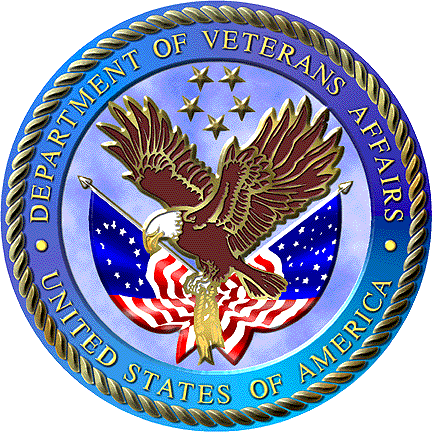 United States Department of Veterans AffairsTask Order Proposal RequestviaIndefinite Delivery/Indefinite Quantity (IDIQ) Contract, MN Region Veterans Integrated Service Network 23 (VISN 23)Solicitation Number: 36C26324R0027Project: Repair Structural Foundations B4, 7, 59, 656-14-247Project Location: St. Cloud VA Health Care System, St. Cloud, MN 56303Pre-Proposal Site Visit:Tuesday, December 19, 2023, at 1:00 pm CTSite visit location is Building 3, Room 207C, St. Cloud VA Health Care SystemDue Date for Proposal Questions:Wednesday, December 27, 2023, at 10:00 am CTDue Date for Proposal Package:Wednesday, January 17, 2024, at 10:00 am CTThis solicitation administered by:Department of Veterans AffairsNetwork Contracting Office 23 (NCO 23)316 Robert Street North, Suite 506St Paul, MN 55101A.3 PRICE/COST SCHEDULEITEM INFORMATIONNOTICE OF TASK ORDER REQUEST FOR PROPOSAL (RFP)ISSUE DATE:  December 14, 2023PROJECT NUMBER: 656-14-247PROJECT TITLE:  Repair Structural Foundations B4, 7, 59LOCATION:  St. Cloud VA Health Care System (VAHCS)CONTRACTING POINT OF CONTACT:  Angie FrostPROPOSAL DUE DATE:  January 17, 2024, at 10:00 am (CT)Under the terms and conditions set forth in the Network Contracting Office 23 MN Indefinite Delivery Indefinite Quantity (IDIQ) Multiple Award Task Order Contract (MATOC), VA Network Contracting Office 23 (NCO 23) requests that you provide a price proposal for the above referenced project as described below and in the attached Construction Documents. The following information is provided to assist you in preparing your proposal:Note: All documentation submittal due times are local time (CT).Note: If a firm is not submitting a proposal, you are requested to submit a "No Bid" response via email to the Contracting Officer or through Vendor Portal within five (5) days from receipt of the RFP.SCOPE:  The Contractor shall provide all labor, materials, tools, equipment, etc. necessary to accomplish the “Repair Structural Foundations B4, 7, 59” project at the St. Cloud VA Health Care System, St. Cloud, MN 56303 per the Scope of Work (SOW), construction drawings and specificationsPERIOD OF PERFORMANCE: The contractor shall commence work under this contract within 30 calendar days after the date the Contractor receives the Notice to Proceed (NTP), prosecute the work diligently, and complete the entire work ready for use not later than 315 calendar days from the contractor’s receipt of the NTP.  The time stated for completion shall include final cleanup of the premises.Working hours will take place Monday through Friday from 8:00 AM through 4:30 PM unless otherwise stated in the SOW/drawings/specifications or pre-arranged with the local VA Engineering Office/Contracting Officer’s Representative (COR).NAICS CODE: 236220 / $45.0MMAGNITUDE OF CONSTRUCTION: Between $2,000,000 and $5,000,000BONDS:Bid Guarantee: A bid guarantee of 20% as indicated in FAR Provision 52.228-1.Note: A scanned copy of the Bid Guarantee may be provided with the proposal.  A signed and sealed original must be provided by the awardee prior to award.Performance and Payment Bonds: Performance and payment bonds in the amount of 100% of the awarded CLIN(s) shall be required. Performance and Payment Bonds are to be provided via email, hard copies are no longer required to be sent. Bonds shall be submitted for approval to the Contracting Officer within 10 days after award of the task order.  Commencement of construction is contingent upon approval of required bonds.WAGE DETERMINATION:  MN20230130 dated November 3, 2023. Full text of Wage Determination is provided as an attachment.SITE VISIT:  An organized Site Visit has been scheduled for December 19, 2023, at 1:00 PM (CT). Participants will meet at the St. Cloud VAHCS, Conference Room 207C; Building 3. Offerors are strongly encouraged to visit the VA installation to fully appraise themselves with the physical layout and the character and conditions under which the service is to be performed. Failure to do so will in no way relieve the successful offeror from the necessity of furnishing the services as specified in this proposal without additional cost to the Government.NOTE: Contractors shall adhere to the hospital’s current COVID requirement for Personal Protective Equipment (PPE).  Contractors are held to the same standards as employees. Contractors shall be responsible for providing require PPE, including masks and face-shields for their employees as required.  The VA does NOT provide the contractors PPE or masks.SOLICITATION RFI/QUESTIONS/CLARIFICATIONS:  Questions must be submitted to the vendor portal. Questions will be accepted up to December 27, 2023, at 10:00 AM (CT).  All answers will be published to vendor portal via an amendment. The Government reserves the right to not answer any RFIs/questions after the stated due date/time.BASIS OF AWARD:  Price OnlyAward will be based on price. Offeror shall submit a cost breakdown based upon the attached Price Schedule Breakdown Sheet to permit a complete an analysis of price, including labor, burden, materials, equipment, transportation, supervision, and disposal.EVALUATION PROCEDURE:The offeror shall:Submit the properly filled out Price Schedule, included in the solicitation. This is also attached.Provide a cost breakdown based on the attached Price Schedule Breakdown Sheet, for the base bid and all alternative bids (if applicable).    The offeror’s price proposal will be initially evaluated by the Contracting Officer (CO) for completeness. Only the lowest price proposal, found to be complete, will be provided to the Contracting Officer’s Representative (COR) for evaluation. The Government will evaluate pricing for award purposes by reviewing the cost breakdown provided using the attached Price Schedule Breakdown Sheet. The Government may determine that an offer is unacceptable if the proposal prices are significantly unbalanced. A proposal price is unbalanced when the proposal is based on prices significantly less than the cost for some work and/or significantly overstated for other work. If the lowest price proposal is determined to be unacceptable, the COR will be given the next lowest price proposal for evaluation, and so on, until a determination of full acceptability has been made.Price reasonableness will be established using any necessary price/cost analysis techniques in FAR 15.404-1, including but not limited to price competition information and the Independent Government Cost Estimate (IGCE), along with any other pricing tools deemed necessary.An award cannot be made if the successful offer’s proposal price exceeds available funding or cost limitations (if applicable).SITE SUPERVISION:  The Contractor shall provide supervision in accordance with contract clause 52.236-6, Superintendence by the Contractor. It is St. Cloud’s Engineering’s requirement that due to the size, complexity, and length of this project that the project superintendent be dedicated exclusively to this project through the duration of the period of performance. PROPOSAL FORMAT:Proposals submitted in response to this solicitation shall be submitted via the eCMS Vendor Portal and formatted as follows:Offerors shall submit a cover letter and price proposal in the form of electronic documents. The cover letter shall include:The solicitation number;The name, address, telephone and facsimile numbers, and e-mail addresses of the offeror.A statement specifying the extent of agreement with all terms, conditions, and provisions included in the solicitation and agreement to furnish all items upon which prices are offered at the price set opposite each item;Names, titles, phone numbers, facsimile numbers, and e-mail addresses of persons authorized to negotiate on the offeror’s behalf with the Government in connection with this solicitation, and;Name, title, and signature of person authorized to sign the proposal.The price proposal shall be in the format provided in the attachments, including the Price Schedule Sheet and the Price Schedule Breakdown Sheet. The price proposal shall provide the total price and a price breakdown for the specified Divisions for this project.Electronic documents shall be submitted in Microsoft Word and/or Microsoft Office Excel as applicable.  An additional copy of all documentation shall be submitted using portable document format (.pdf).MINIMUM SUBMISSION REQUIREMENTS:In order to be considered for award, the offeror is required to submit, at a minimum, the following:Signed SF-1442.Signed Amendment(s) SF-30, if any.Solicitation provided Price Schedule and attached Price Schedule Breakdown Sheet that contains pricing for the entire requirement.Safety or Environmental Violations and Experience Modification Rate Information in accordance with the written instructions stated herein.Signed Limitations on Subcontracting Certificate of Compliance.SYSTEM FOR AWARD MANAGEMENT (SAM):  Contractors must ensure that their registration in SAM is up to date at time of proposal due date and prior to award of a task order.  For more information, see the SAM website at http://www.sam.gov.  A task order cannot be awarded to a contractor that is not registered and current in SAM. SAFETY OR ENVIRONMENTAL VIOLATIONS AND EXPERIENCE MODIFICATION RATEAll Bidders/Offerors shall submit the following information pertaining to their past Safety and Environmental record.  The information shall contain, at a minimum, a certification that the bidder/offeror has no more than three (3) serious, or one (1) repeat or one (1) willful OSHA or any EPA violation(s) in the past three years. All Bidders/Offerors shall submit information regarding their current Experience Modification Rate (EMR) equal to or less than 1.0.  This information shall be obtained from the bidder's/offeror's insurance company and be furnished on the insurance carrier's letterhead. Self-insured contractors or other contractors that cannot provide their EMR rating on insurance letterhead must obtain a rating from the National Council on Compensation Insurance, Inc. (NCCI) by completing/submitting form ERM-6 and providing the rating on letterhead from NCCI.  Note: Self-insured contractors or other contractors that cannot provide EMR rating on insurance letterhead from the states or territories of CA, DE, MI, NJ, ND, OH, PA, WA, WY, and PR shall obtain their EMR rating from their state-run worker's compensation insurance rating bureau.A Determination of Responsibility will be accomplished for the apparent awardee prior to processing the award.  The above information, along with other information obtained from Government systems, such as the OSHA and EPA online inspection history databases will be used to make the Determination of Responsibility.  Failure to affirm being within the guidelines above or submit this information may result in a determination of “Non-Responsibility” for the bidder/offeror.  NOTE: Any information received by the Government that would cause for a negative Determination of Responsibility will make the bidder/offeror ineligible for award. This requirement is applicable to all subcontracting tiers, and prospective prime contractors are responsible for determining the responsibility of their prospective subcontractors.CONTRACT CLAUSESAll applicable Clauses of the base IDIQ contract for each offeror are incorporated into this solicitation in full force and effect. The following clauses are updated with this solicitation.A.4 52.222-23 NOTICE OF REQUIREMENT FOR AFFIRMATIVE ACTION TO ENSURE EQUAL EMPLOYMENT OPPORTUNITY FOR CONSTRUCTION (FEB 1999)  (a) The offeror's attention is called to the Equal Opportunity clause and the Affirmative Action Compliance Requirements for Construction clause of this solicitation.  (b) The goals for minority and female participation, expressed in percentage terms for the Contractor's aggregate workforce in each trade on all construction work in the covered area, are as follows:  These goals are applicable to all the Contractor's construction work performed in the covered area.  If the Contractor performs construction work in a geographical area located outside of the covered area, the Contractor shall apply the goals established for the geographical area where the work is actually performed.  Goals are published periodically in the Federal Register in notice form, and these notices may be obtained from any Office of Federal Contract Compliance Programs office.  (c) The Contractor's compliance with Executive Order 11246, as amended, and the regulations in 41 CFR 60-4 shall be based on (1) its implementation of the Equal Opportunity clause, (2) specific affirmative action obligations required by the clause entitled "Affirmative Action Compliance Requirements for Construction," and (3) its efforts to meet the goals.  The hours of minority and female employment and training must be substantially uniform throughout the length of the contract, and in each trade.  The Contractor shall make a good faith effort to employ minorities and women evenly on each of its projects.  The transfer of minority or female employees or trainees from Contractor to Contractor, or from project to project, for the sole purpose of meeting the Contractor's goals shall be a violation of the contract, Executive Order 11246, as amended, and the regulations in 41 CFR 60-4.  Compliance with the goals will be measured against the total work hours performed.  (d)  The Contractor shall provide written notification to the Deputy Assistant Secretary for Federal Contract Compliance, U.S. Department of Labor, within 10 working days following award of any construction subcontract in excess of $10,000 at any tier for construction work under the contract resulting from this solicitation. The notification shall list the—    (1) Name, address, and telephone number of the subcontractor;    (2) Employer's identification number of the subcontractor;    (3) Estimated dollar amount of the subcontract;    (4) Estimated starting and completion dates of the subcontract; and    (5) Geographical area in which the subcontract is to be performed.  (e) As used in this Notice, and in any contract resulting from this solicitation, the "covered area" is(End of Provision)A.5  52.236-27  SITE VISIT (CONSTRUCTION)  (FEB 1995) ALTERNATE I  (FEB 1995)  (a) The clauses at 52.236-2, Differing Site Conditions, and 52.236-3, Site Investigations and Conditions Affecting the Work, will be included in any contract awarded as a result of this solicitation. Accordingly, offerors or quoters are urged and expected to inspect the site where the work will be performed.  (b) An organized site visit has been scheduled for—  12/19/2023 at 1:00 p.m.  (c) Participants will meet at—  St. Cloud VAHCS, Conference Room 207C; Building 3.(End of Provision)A.6  52.252-1  SOLICITATION PROVISIONS INCORPORATED BY REFERENCE  (FEB 1998)  This solicitation incorporates one or more solicitation provisions by reference, with the same force and effect as if they were given in full text. Upon request, the Contracting Officer will make their full text available. The offeror is cautioned that the listed provisions may include blocks that must be completed by the offeror and submitted with its quotation or offer. In lieu of submitting the full text of those provisions, the offeror may identify the provision by paragraph identifier and provide the appropriate information with its quotation or offer. Also, the full text of a solicitation provision may be accessed electronically at this/these address(es):  https://www.acquisition.gov/browse/index/far  https://www.va.gov/oal/library/vaar/(End of Provision)A.7  52.252-2  CLAUSES INCORPORATED BY REFERENCE  (FEB 1998)  This contract incorporates one or more clauses by reference, with the same force and effect as if they were given in full text. Upon request, the Contracting Officer will make their full text available. Also, the full text of a clause may be accessed electronically at this/these address(es):  https://www.acquisition.gov/browse/index/far  https://www.va.gov/oal/library/vaar/(End of Clause)ATTACHMENTS:See attached document: Attachment A SOW - 2 pages.See attached document: Attachment B Price Schedule Sheet - 1 page.See attached document: Attachment C Price Schedule Breakdown Sheet - 1 page.See attached document: Attachment D VAAR 852.219-75 Limitations on Subcontracting Cert of Compliance - 3 pages.See attached document: Attachment E Contractor Safety and EMR - 2 pages.See attached document: Attachment F Wage Determination MN20230130 11-3-23 - 7 pages.See attached document: Attachment G.1 Specifications - Part 1- 56 pages.See attached document: Attachment G.2 Specifications - Part 2 - 146 pages.See attached document: Attachment G.3 Specifications - Part 3 - 723 pages.See attached document: Attachment H.1 Drawings - 9 pages.See attached document: Attachment H.2 Drawings - 9 pages.ITEM NUMBERDESCRIPTION OF SUPPLIES/SERVICESQUANTITYUNITUNIT PRICEAMOUNT00011.00JB____________________________________656-14-247, Repair Structural Foundations B4, 7, 59. Provide all labor, materials, tools, equipment, etc. necessary to construct the referenced project in accordance with the contract documents. Duration = 315 Calendar Days After Notice to Proceed
PRINCIPAL NAICS CODE: 236220 - Commercial and Institutional Building Construction
PRODUCT/SERVICE CODE: Z1DA - Maintenance of Hospitals and Infirmaries
656-14-247, Repair Structural Foundations B4, 7, 59. Provide all labor, materials, tools, equipment, etc. necessary to construct the referenced project in accordance with the contract documents. Duration = 315 Calendar Days After Notice to Proceed
PRINCIPAL NAICS CODE: 236220 - Commercial and Institutional Building Construction
PRODUCT/SERVICE CODE: Z1DA - Maintenance of Hospitals and Infirmaries
656-14-247, Repair Structural Foundations B4, 7, 59. Provide all labor, materials, tools, equipment, etc. necessary to construct the referenced project in accordance with the contract documents. Duration = 315 Calendar Days After Notice to Proceed
PRINCIPAL NAICS CODE: 236220 - Commercial and Institutional Building Construction
PRODUCT/SERVICE CODE: Z1DA - Maintenance of Hospitals and Infirmaries
656-14-247, Repair Structural Foundations B4, 7, 59. Provide all labor, materials, tools, equipment, etc. necessary to construct the referenced project in accordance with the contract documents. Duration = 315 Calendar Days After Notice to Proceed
PRINCIPAL NAICS CODE: 236220 - Commercial and Institutional Building Construction
PRODUCT/SERVICE CODE: Z1DA - Maintenance of Hospitals and Infirmaries
GRAND TOTAL__________________Goals for minority participation for each tradeGoals for female participation for each trade0.5 %6.9 %FAR NumberTitleDate52.225-10NOTICE OF BUY AMERICAN REQUIREMENT—CONSTRUCTION MATERIALSMAY 2014FAR NumberTitleDate52.222-55MINIMUM WAGES FOR CONTRACTOR WORKERS UNDER EXECUTIVE ORDER 14026JAN 202252.225-9BUY AMERICAN—CONSTRUCTION MATERIALSOCT 2022852.219-75VA NOTICE OF LIMITATIONS ON SUBCONTRACTING—CERTIFICATE OF COMPLIANCE FOR SERVICES AND CONSTRUCTION (DEVIATION)JAN 2023